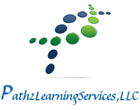 Application for EmploymentOur policy is to provide equal employment opportunity to all qualified persons without regard to race, creed, color, religious belief, sex, age, national origin, ancestry, physical or mental disability, or veteran status.Date ______________Last name ________________________   First name ________________ Middle name________Street Address _________________________________________________________________City _____________________   State _______  ZIP _______ Telephone _____________________ Social Security # ________________________ Date of Birth___________Email ____________________________________________________________Are you a U.S. citizen or otherwise authorized to work in the U.S. on an unrestricted basis? (You may be required to provide documentation.)  Yes   No Have you ever been convicted of a felony?  Yes    No If yes, please describe conditions. _____________________________________________________________________________________________________________________________________________________________________________________________________________Check All That Apply:To become a provider for Path2Learning Services, you must be 18 years of age or older.Possess the following:Valid government issued ID □ Social Security Card □ CPR Card □ 1st Aid Card □ Article 9 Certificate □ Fingerprint Clearance Card Level I □ Habilitation providers will need a habilitation class □ and a prevention and support class □Are you bilingual:  Yes     No                   In what language(s): Employment DesiredPosition applied for: Respite____    and/or    Habilitation____Instructor: Article – 9___, Prevention/Support____, CPR/1ST Aid/AED____, and/or DCW____Days/hours available to work: No Pref_______   Thur_______Mon_______	    Fri________Tue________        Sat________Wed_______         Sun_______Are you presently employed?  Yes    No May we contact your present employer?  Yes    No Are you available for part-time work?  Yes    No Date you can start___________________EducationSchool Name and Location 	  		  	Year     Major          DegreeHigh School ________________________________________	______ _________ ______College ___________________________________________	______ _________ ______Post-College _______________________________________	______ _________ ______Other Training ______________________________________ 	______ _________ ______In addition to your work history, are there are other skills, qualifications, or experience that we should consider? ________________________________________________________________________________________________________________________________________________________________________________________________________________________________________________________________________________________________________________________Employment History 	(Start with most recent employer)Company Name ________________________________________________________________Address ________________________________________Telephone ______________________Date Started ____________   Starting Wage ____________   Starting Position _______________Date Ended _____________   Ending Wage ____________   Ending Position ________________Name of Supervisor ____________________________________ May we contact?  Yes    NoResponsibilities ______________________________________________________________________________________________________________________________________________Reason for leaving ______________________________________________________________Company Name ________________________________________________________________ Address _______________________________________ Telephone ______________________Date Started ___________   Starting Wage ____________   Starting Position ________________ Date Ended _____________   Ending Wage ____________   Ending Position ________________Name of Supervisor ____________________________________ May we contact?  Yes    NoResponsibilities ______________________________________________________________________________________________________________________________________________Reason for leaving ______________________________________________________________Company Name ________________________________________________________________ Address _______________________________________ Telephone ______________________Date Started ___________   Starting Wage ____________   Starting Position ________________ Date Ended ___________   Ending Wage ____________   Ending Position __________________Name of Supervisor ____________________________________ May we contact?  Yes    NoResponsibilities ______________________________________________________________________________________________________________________________________________Reason for leaving _____________________________________________________________ReferencesList three personal references, not related to you, who have known you for more than one year.Name ____________________________ Phone ____________________Years Known_______ Address ______________________________________________________________________Name ____________________________ Phone ____________________Years Known_______ Address ______________________________________________________________________Name ____________________________ Phone ____________________Years Known_______ Address ______________________________________________________________________Emergency Contact In case of emergency, please notify:Name ______________________________________________ Phone ____________________Address ______________________________________________________________________Name ________________________ Phone ____________________Address ______________________________________________________________________Please Read Before Signing:I certify that all information provided by me on this application is true and complete to the best of my knowledge and that I have withheld nothing that, if disclosed, would alter the integrity of this application. Signature _______________________________________________   Date_________________